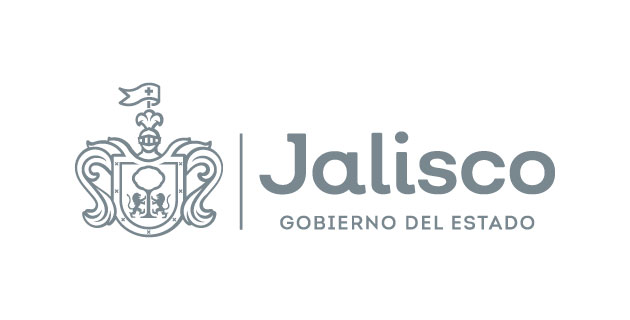 ORGANISMO PÚBLICO DESCENTRALIZADO SERVICIOS DE SALUD JALISCO.FALLO DE ADJUDICACIÓNLSCC - 038 - 2020“KITS Y SET DE ARTÍCULOS DEPORTIVOS”En la ciudad de Guadalajara Jalisco, el día 09 de noviembre de 2020 de conformidad a lo establecido en el artículo 69, de la Ley de Compras Gubernamentales, Enajenaciones y Contratación de Servicios del Estado de Jalisco y sus Municipios, los Servidores Públicos designados por el ORGANISMO, se reunieron para emitir el FALLO del procedimiento relativo a la Licitación Pública Local LSCC-038-2020  para la adquisición de “KITS Y SET DE ARTÍCULOS DEPORTIVOS”, en términos del artículo 55 fracción II de la Ley de Compras Gubernamentales, Enajenaciones y Contratación de Servicios del Estado de Jalisco y sus Municipios, y estando legalmente constituidos los respectivos representantes de la unidad centralizada para resolver y emitir este FALLO, de conformidad con lo establecido en el numeral 9 de las BASES que rigen este proceso licitatorio;Para efectos de comprensión de la presente Acta, se deberá de atender el GLOSARIO descritos en las BASES que rigen el presente PROCEDIMIENTO DE ADQUISICIÓN. RESULTANDO Primero.- Con fecha 21 de octubre de 2020, se llevó a cabo la publicación de la CONVOCATORIA para las Personas Físicas y Jurídicas interesadas en participar en la licitación citada en el preámbulo del presente documento en el portal de internet https://info.jalisco.gob.mx, cumpliéndose con lo establecido en el CALENDARIO DE ACTIVIDADES de las BASES que rigen el Proceso Licitatorio, y a lo establecido en los artículos 35 fracción X, 59 y 60 de la Ley de Compras Gubernamentales Enajenaciones y Contratación de Servicios del Estado de Jalisco y sus Municipios; artículo 62 de su Reglamento; así como del artículo 15 la Ley de Austeridad y Ahorro del Estado de Jalisco y sus Municipios.Segundo. - Con fecha 29 de octubre de 2020, de conformidad con los artículos 62, numeral 4 y 63 de la Ley de Compras Gubernamentales Enajenaciones y Contratación de Servicios del Estado de Jalisco y sus Municipios; 63, 65 y 66, del Reglamento de la Ley antes citada y conforme al procedimiento establecido en el punto 5 de las BASES que rigen el presente PROCEDIMIENTO DE ADQUISICIÓN, se celebró la Junta Aclaratoria, del presente Proceso Licitatorio, en donde se realizó una aclaración por parte de la CONVOCANTE en relativo al pie de páginas de las BASES. Del mismo modo, se informa que no se recibieron preguntas al correo electrónico alejandro.angelino@jalisco.gob.mx  por parte de los PARTICIPANTES, tal como se consta en el Acta que se levantó para tal propósito. Tercero. - Con fecha 03 de noviembre de 2020, se llevó a cabo el Acto de Presentación y Apertura De Proposiciones, de conformidad a lo dispuesto en los ordinales 65 de la Ley de Compras Gubernamentales Enajenaciones y Contratación de Servicios del Estado de Jalisco y sus Municipios y 67 y 68 de su Reglamento, y a lo establecido en el numeral 9 de las BASES que rigen el presente PROCEDIMIENTO DE ADQUISICIÓN, y para este Acto comparecieron los PARTICIPANTES siguientes: ALIMENTICIA Y SERVICIOS SOCIALES ADMINISTRATIVOS SAPIENCIA S.A. DE C.V.IDMEI, S.A. DE C.V.CONSIDERANDOPrimero. – Competencia. El Representante de la Unidad Centralizada de Compras, es legalmente competente para resolver la adjudicación conforme al artículo, 72 fracción V inciso c) de la Ley de Compras Gubernamentales, Enajenaciones y Contratación de Servicios del Estado de Jalisco y sus Municipios; así como se establece en el numeral 9.2.- Criterios para la evaluación de las propuestas y la adjudicación y 16.- Facultades De La Unidad Centralizada De Compras de las BASES de la Licitación Pública Local LSCC-038-2020; sin que para el acto medie error, dolo, violencia o vicio de consentimiento y por tratarse de un acto lícito y de posible realización, en términos de los artículos 5, 12, 13, 14 y 55 de la Ley del Procedimiento Administrativo del Estado de Jalisco. Segundo. - Evaluación que determina las PROPOSICIONES a desechar y las proposiciones solventes.Con fundamento en los artículos 66, 67 numeral 1 fracción II, 69 numeral 1, de la Ley Compras Gubernamentales, Enajenaciones y Contratación de Servicios del Estado de Jalisco y sus Municipios y artículo 69 de su Reglamento, artículo 3, fracciones VI y X de las Normas Políticas y Lineamientos de Adquisiciones, Arrendamientos y Servicios de la Entidad Paraestatal Organismo Público Descentralizado Servicios de Salud Jalisco; cumpliendo con el numeral 9, y las especificaciones técnicas requeridas en el Anexo 1. Carta de Requerimientos Técnicos y en el numeral 8. Muestras Físicas de las BASES de la Licitación Pública Local LSCC-038-2020 para la adquisición de “KITS Y SET DE ARTÍCULOS DEPORTIVOS”, la Dirección de Prevención Y Promoción de la Salud del O.P.D. Servicios de Salud Jalisco y la Dirección de Participación Social del O.P.D. Servicios de Salud Jalisco, al ser las ÁREAS REQUIRENTES, les reviste la calidad de áreas evaluadoras, quedando a su cargo la evaluación técnica para la adquisición, ocupándose de verificar que las PROPOSICIONES cumplieran con los aspectos técnicos y los requisitos solicitados en las multicitadas BASES.A continuación, se presenta el resultado particular de los dictámenes emitidos por parte de las ÁREAS REQUIRENTES de las PROPUESTAS presentadas, conforme a los documentos que obran en el expediente que se ha formado de acuerdo con el presente PROCEDIMIENTO DE ADQUISICIÓN mismos que arrojan los siguientes resultados:De los Dictámenes anteriormente expuestos, se concluye que los PARTICIPANTES:-	ALIMENTICIA Y SERVICIOS SOCIALES ADMINISTRATIVOS SAPIENCIA S.A. DE C.V.-	IDMEI, S.A. DE C.V.El PARTICIPANTE ALIMENTICIA Y SERVICIOS SOCIALES ADMINISTRATIVOS SAPIENCIA S.A. DE C.V. presento completa y correctamente documentos consistentes en los requisitos financieros, contables, seguridad social, además de documentación administrativa, así como también las especificaciones técnicas derivadas del Anexo 1. Carta de Requerimientos Técnicos  y las Muestras Físicas solicitadas en el numeral 8 de las BASES de la Licitación Pública Local LSCC-038-2020 relativo a la adquisición de  KITS Y SET DE ARTÍCULOS DEPORTIVOS, por lo tanto se declara que CUMPLE con los requisitos técnicos de su PROPOSICIÓN presentada, al no advertirse motivos de desechamiento en términos del punto 9.1 de las BASES.El PARTICIPANTE IDMEI, S.A. DE C.V. presento completa y correctamente documentos consistentes en los requisitos financieros, contables, seguridad social, además de documentación administrativa, así como también las especificaciones técnicas derivadas del Anexo 1. Carta de Requerimientos Técnicos y las Muestras Físicas solicitadas en el numeral 8 de las BASES de la Licitación Pública Local LSCC-038-2020 relativo a la adquisición de KITS Y SET DE ARTÍCULOS DEPORTIVOS, por lo tanto, se declara que CUMPLE con los requisitos técnicos de su PROPOSICIÓN presentada, al no advertirse motivos de desechamiento en términos del punto 9.1 de las BASES.Tercero. - Relación de PARTICIPANTES cuyas PROPOSICIONES resultaron solventes.En términos del artículo 69 numeral 1 fracción II de la Ley de Compras Gubernamentales, Enajenaciones y Contratación de Servicios del Estado de Jalisco y sus Municipios, se realiza a continuación una relación de los PARTICIPANTES cuyas PROPOSICIONES resultaron solventes, omitiendo para tal efecto hacer una descripción general de dichas PROPOSICIONES, por constar en la proposición segunda de este documento.-	ALIMENTICIA Y SERVICIOS SOCIALES ADMINISTRATIVOS SAPIENCIA S.A. DE C.V.-             IDMEI, S.A. DE C.V.Con fundamento en los artículos 67, y 69 numeral 1 de la Ley de Compras Gubernamentales, Enajenaciones y Contratación de Servicios del Estado de Jalisco y sus Municipios, así como el diverso 69 de su Reglamento, conforme al numeral 9.1 de las BASES de Licitación Pública Local LSCC-038-2020 para la adquisición de “KITS Y SET DE ARTÍCULOS DEPORTIVOS”, se procede a analizar de entre las PROPOSICIONES solventes presentadas, aquellas que aseguren al Estado las mejores condiciones disponibles en cuanto a Precio, Calidad, Financiamiento, Oportunidad y demás circunstancias pertinentes.En ese sentido, conforme a lo que establece el numeral 9.2 de las BASES, se elabora el CUADRO COMPARATIVO de precios ofertados, contra los precios de referencia, con la finalidad de adjudicar el CONTRATO al LICITANTE que presente el Precio Más Bajo en igualdad de condiciones. Para lo cual se transcribe el análisis respectivo a continuación:De acuerdo con el Análisis Comparativo de Precios Ofertados contra el Presupuesto Base expuesto anteriormente, se concluye que el PARTICIPANTE ALIMENTICIA Y SERVICIOS SOCIALES ADMINISTRATIVOS SAPIENCIA S.A. DE C.V. presenta una Propuesta Económica con un Precio Más Bajo y además cumple con los parámetros y limites presupuestales señalados por la CONVOCANTE.Por lo anteriormente expuesto y fundado, conforme a los artículos 13, 49, 66, 67,69 y 72 de la Ley de Compras Gubernamentales, Enajenaciones y Contratación de Servicios del Estado de Jalisco y sus Municipios; artículo 69 de su Reglamento; resuelve las siguientes:PROPOSICIONES:Primero. De conformidad con lo señalado por los artículos 67 y 69 de la Ley de Compras Gubernamentales, Enajenaciones y Contratación de Servicios del Estado de Jalisco y sus Municipios, se ADJUDICA el CONTRATO al PROVEEDOR ALIMENTICIA Y SERVICIOS SOCIALES ADMINISTRATIVOS SAPIENCIA S.A. DE C.V. para la adquisición de KITS Y SET DE ARTÍCULOS DEPORTIVOS, por un monto de $634,528.35 (Seiscientos treinta y cuatro mil quinientos veintiocho Pesos 35/100 M.N.) con el impuesto al valor agregado incluido, lo anterior por presentar completa y correctamente los documentos consistentes en los requisitos financieros, contables, seguridad social, documentación administrativa y las especificaciones técnicas derivadas del Anexo 1. Carta de Requerimientos Técnicos, de la misma manera cumpliendo correctamente con las muestras físicas presentadas, además resulta tener el precio más conveniente y cumpliendo con los términos, parámetros y límites presupuestales autorizados mediante las asignaciones presupuestales F-1428 y F-1672 para el presente PROCEDIMIENTO DE ADQUISICIÓN, para la Licitación Pública Local LSCC-038-2020, relativo a la adquisición de KITS Y SET DE ARTÍCULOS DEPORTIVOS. Segundo. - ALIMENTICIA Y SERVICIOS SOCIALES ADMINISTRATIVOS SAPIENCIA S.A. DE C.V. deberá entregar los bienes adjudicados, objeto de este PROCEDIMIENTO DE ADQUISICIÓN en el Almacén Central, ubicado en Lago Tequesquitengo número 2600, Colonia Lagos del Country, Zapopan, Jalisco, y de acuerdo con lo señalado en el numeral 2 de las BASES, a más tardar el día 21 de diciembre de 2020. La adquisición de los bienes será supervisada por la Dirección de Prevención Y Promoción de la Salud del O.P.D. Servicios de Salud Jalisco y la Dirección de Participación Social del O.P.D. Servicios de Salud Jalisco, quienes verificarán, vigilarán, supervisarán y darán seguimiento al cumplimiento de las Obligaciones contraídas del presente PROCEDIMIENTO DE ADQUISICIÓN.  Tercero.- En cumplimiento al numeral 17 de las BASES de la Licitación y al artículo 69 numeral 5 de la Ley de Compras Gubernamentales, Enajenaciones y Contratación de Servicios del Estado de Jalisco y sus Municipios, articulo 19, fracción I de la Ley del Procedimiento Administrativo del Estado de Jalisco se establece que ALIMENTICIA Y SERVICIOS SOCIALES ADMINISTRATIVOS SAPIENCIA S.A. DE C.V. tendrá que comparecer a la Dirección Jurídica del Organismo para la firma del CONTRATO, en un término no mayor a 5 días hábiles, contados a partir de la fecha de la notificación de la presente Acta de FALLO.Así mismo, será requisito indispensable que ALIMENTICIA Y SERVICIOS SOCIALES ADMINISTRATIVOS SAPIENCIA S.A. DE C.V., acredite su registro, vigencia y actualización ante el Registro Estatal Único de Proveedores y Contratistas del Estado de Jalisco, en términos de los artículos 17 de la Ley de Compras Gubernamentales, Enajenaciones y Contratación de Servicios del Estado de Jalisco y sus Municipios, 27 y 38 del Reglamento de la citada Ley. Cuarto. - Apercíbase a ALIMENTICIA Y SERVICIOS SOCIALES ADMINISTRATIVOS SAPIENCIA S.A. DE C.V. que en caso de incumplimiento al CONTRATO que se celebre a su favor, se harán efectivas las sanciones establecidas en el numeral 21 y 22 de las BASES de la Licitación Pública Local LSCC-038-2020, así como las previstas por la Ley de Compras Gubernamentales, Enajenaciones y Contratación de Servicios del Estado de Jalisco y sus Municipios.Quinto. - Notifíquese INNOVACIÓN Y DESARROLLO EN SISTEMAS DE VANGUARDIA S.A. DE C.V. para que, en un término de 3 días hábiles posteriores a la emisión y publicación del FALLO, contando a partir del día hábil siguiente a dicho Acto, presente la garantía de cumplimiento por el 10% (diez por ciento) del monto total adjudicado con I.V.A. incluido, de conformidad con lo señalado en el numeral 20 de las BASES de la Licitación Pública Local LSCC-038-2020.Sexto. El contrato a celebrarse con el PROVEEDOR INNOVACIÓN Y DESARROLLO EN SISTEMAS DE VANGUARDIA S.A. DE C.V. tendrá una vigencia que iniciará un día posterior a la publicación y emisión de la presente acta de FALLO y concluirá hasta el día 31 de diciembre de 2020. De acuerdo con el punto 18 de las BASES y de conformidad al Artículo 83 de la Ley de Compras Gubernamentales, Enajenaciones y Contratación de Servicios del Estado de Jalisco y sus Municipios, y artículo 104 del REGLAMENTO de la multicitada LEY.Séptimo. - Notifíquese la presente resolución a los PARTICIPANTES en los términos establecidos en el numeral 15 de las BASES que rigen el presente proceso de licitación de conformidad con el Artículo 69 numeral 4 de la Ley de Compras Gubernamentales, Enajenaciones y Contratación de Servicios del Estado de Jalisco y sus Municipios, y el artículo 73 del REGLAMENTO de la multicitada LEY.De acuerdo con lo anterior, publíquese la presente resolución en el Portal de internet https://info.jalisco.gob.mx, protegiendo en todo momento la información pública, confidencial y/o reservada conforme a lo establecido en la Ley de la Materia.Cúmplase. Así lo resolvieron los Servidores Púbicos designados por el ORGANISMO, con fundamento en el artículo 69 de la Ley de Compras Gubernamentales, Enajenaciones y Contratación de Servicios del Estado de Jalisco y sus Municipios, con la presencia de sus integrantes, que firman al calce y al margen de esta RESOLUCIÓN con base en los Dictámenes Técnico, Legal, Financiero y Económico efectuado por el Dr. Carlos Armando Ruiz Esparza Macias Director De Prevención y Promoción de la Salud del O.P.D. Servicios de Salud Jalisco y el Dr. Felipe de Jesús Razo Ibarra Director de Participación Social del O.P.D. Servicios de Salud Jalisco al ser las ÁREAS REQUIRENTES y Áreas Técnicas, la UNIDAD CENTRALIZADA DE COMPRAS.Lo anterior, para los efectos legales y administrativos a que haya lugar. CONSTE.AVISO DE PRIVACIDAD CORTO PARA EL TRATAMIENTO DE DATOS PERSONALES RECABADOS POR EL OPD SERVICIOS DE SALUD JALISCO Y COMITÉ DE ADQUISICIONES DEL OPD SERVICIOS DE SALUD JALISCO, con domicilio en la Calle Dr. Baeza Alzaga número 107, en la Colonia centro de la Ciudad de Guadalajara, Jalisco, de conformidad con lo señalado en el artículo 22 de la Ley de Datos Personales en Posesión de Sujetos Obligados del Estado de Jalisco y sus Municipios, por medio del cual se le da a conocer la existencia y características principales del tratamiento al que será sometido los datos personales en posesión de estos responsables. Los datos personales que se recaban serán utilizados única y exclusivamente para conocer la identidad de la persona que comparece a los procesos de Adquisición respectivos y para contar con datos específicos de localización para la formalización de las adquisiciones que se realizan.Pudiendo consultar el Aviso de Privacidad Integral de la Secretaria de Salud y Organismo Público Descentralizado Servicios de Salud Jalisco, en la siguiente liga: http//ssj.jalisco.gob.mx/transparenciaFin del Acta. - - - - - - - - - - - - - - - - - - - - - - - - - - - - - - - - - - - - - - - - - - - - - - - - - - - - - - - - - - - - - - - - - - - - - - - - - - - - - - - - - - - - - - - - - - - - - - - - - - - - - - - - - - - - - - - - - - - - - - - - - - - - - - - - - - - - - - - - - - - - - - - - - - - - - - - - - - - - - - - - - - - - - - ALIMENTICIA Y SERVICIOS SOCIALES ADMINISTRATIVOS SAPIENCIA S.A. DE C.V.ALIMENTICIA Y SERVICIOS SOCIALES ADMINISTRATIVOS SAPIENCIA S.A. DE C.V.ALIMENTICIA Y SERVICIOS SOCIALES ADMINISTRATIVOS SAPIENCIA S.A. DE C.V.ALIMENTICIA Y SERVICIOS SOCIALES ADMINISTRATIVOS SAPIENCIA S.A. DE C.V.ENTREGABLESTIPOS DE APROBACIÓNTIPOS DE APROBACIÓNMOTIVOSENTREGABLESSÍ NOMOTIVOSAnexo 2. Propuesta Técnica.SÍPresenta Correctamente Anexo 3. Propuesta Económica.SÍPresenta CorrectamenteAnexo 4. Carta de Proposición.Manifiesto libre bajo protesta de decir verdad de contar con la capacidad administrativa, fiscal, financiera, legal, técnica y profesional para atender el requerimiento en las condiciones solicitadas.SÍPresenta CorrectamenteAnexo 5. Acreditación o documentos que lo acredite.Presentar copia vigente del RUPC (en caso de contar con él).Copia del RUPC del Estado de Jalisco.Copia de Licencia Municipal (en caso de contar con ella)   Tratándose de Personas Morales, deberá presentar, además:Original solo para cotejo y copia simple legible del Acta Constitutiva de la sociedad, y en su caso, de las actas donde conste en su caso, la prórroga de la duración de la sociedad, último aumento o reducción de su Capital Social; el cambio de su Objeto Social, la transformación o fusión de la sociedad; de conformidad con lo señalado en los artículos 182 y 194 de la Ley General de Sociedades Mercantiles.Original solo para cotejo y copia simple legible del poder notarial o instrumento correspondiente del Representante legal, en el que se le otorguen facultades para actos de administración; tratándose de Poderes Especiales, se deberá señalar en forma específica la facultad para participar en licitaciones o firmar contratos con el Gobierno.Los documentos referidos en los numerales A y B deben estar inscritos en el Registro Público de la Propiedad y del Comercio, cuando proceda, en términos del artículo 21 del Código de Comercio.Copia simple y ordenada (Asambleas Extraordinarias, etc.) de la documentación con la que acredite la Personería Jurídica de su representante.Constancia de Registro Federal de Contribuyentes.Comprobante de domicilio de los PARTICIPANTES.SÍPresenta CorrectamenteAnexo 6. Declaración de integridad y NO COLUSIÓN de proveedores.SÍPresenta CorrectamenteAnexo 7. Estratificación Obligatorio para PARTICIPANTES MiPyMEs.SÍPresenta CorrectamenteAnexo 8. Copia legible del documento de cumplimiento de sus obligaciones fiscales con una vigencia no mayor de 30 días contados a partir de la entrega de la propuesta, en el que se emita el sentido positivo emitido por el SAT, conforme al código fiscal de la federación y las reglas de la resolución miscelánea fiscal para el 2020.SÍPresenta CorrectamenteAnexo 9 Copia legible de Opinión de Cumplimiento de Obligaciones Fiscales en Materia de Seguridad Social, o en su caso deberá presentar el documento del cual se desprenda que no cuenta con trabajadores dados de alta, en cualquier caso, el documento deberá ser emitido por el Instituto Mexicano del Seguro Social.SÍPresenta CorrectamenteAnexo 10 El proveedor deberá presentar original o copia certificada de su Identificación Oficial Vigente, dentro del sobre que contenga las propuestas técnica y económica, para su cotejo (se devolverá al término del acto) y copia simple legible.SÍPresenta CorrectamenteAnexo 11 Manifiesto de Entrega de garantía conforme a lo establecido en el numeral 20 en caso de resultar adjudicado.   SÍPresenta CorrectamenteNUMERAL 8. MUESTRAS FÍSICAS DEL RENGLÓN 1 - PROGRAMA DETERMINACIONES PERSONALESSÍCumple con lo solicitadoNUMERAL 8. MUESTRAS FÍSICAS DEL RENGLÓN 2 - PROGRAMA DETERMINACIONES PERSONALESSÍCumple con lo solicitadoNUMERAL 8. MUESTRAS FÍSICAS DEL RENGLÓN 3 - PROGRAMA DE ATENCIÓN A LA INFANCIA Y LA ADOLESCENCIASÍCumple con lo solicitadoNUMERAL 8. MUESTRAS FÍSICAS DEL RENGLÓN 4 - PROGRAMA DE ATENCIÓN A LA INFANCIA Y LA ADOLESCENCIASÍCumple con lo solicitadoNUMERAL 8. MUESTRAS FÍSICAS DEL RENGLÓN 5 - PROGRAMA DE ATENCIÓN A LA INFANCIA Y LA ADOLESCENCIASÍCumple con lo solicitadoIDMEI, S.A. DE C.V.IDMEI, S.A. DE C.V.IDMEI, S.A. DE C.V.IDMEI, S.A. DE C.V.ENTREGABLESTIPOS DE APROBACIÓNTIPOS DE APROBACIÓNMOTIVOSENTREGABLESSÍ NOMOTIVOSAnexo 2. Propuesta Técnica.SÍPresenta CorrectamenteAnexo 3. Propuesta Económica.SÍPresenta CorrectamenteAnexo 4. Carta de Proposición.Manifiesto libre bajo protesta de decir verdad de contar con la capacidad administrativa, fiscal, financiera, legal, técnica y profesional para atender el requerimiento en las condiciones solicitadas.SÍPresenta CorrectamenteAnexo 5. Acreditación o documentos que lo acredite.Presentar copia vigente del RUPC (en caso de contar con él).Copia del RUPC del Estado de Jalisco.Copia de Licencia Municipal (en caso de contar con ella)   Tratándose de Personas Morales, deberá presentar, además:Original solo para cotejo y copia simple legible del Acta Constitutiva de la sociedad, y en su caso, de las actas donde conste en su caso, la prórroga de la duración de la sociedad, último aumento o reducción de su Capital Social; el cambio de su Objeto Social, la transformación o fusión de la sociedad; de conformidad con lo señalado en los artículos 182 y 194 de la Ley General de Sociedades Mercantiles.Original solo para cotejo y copia simple legible del poder notarial o instrumento correspondiente del Representante legal, en el que se le otorguen facultades para actos de administración; tratándose de Poderes Especiales, se deberá señalar en forma específica la facultad para participar en licitaciones o firmar contratos con el Gobierno.Los documentos referidos en los numerales A y B deben estar inscritos en el Registro Público de la Propiedad y del Comercio, cuando proceda, en términos del artículo 21 del Código de Comercio.Copia simple y ordenada (Asambleas Extraordinarias, etc.) de la documentación con la que acredite la Personería Jurídica de su representante.Constancia de Registro Federal de Contribuyentes.Comprobante de domicilio de los PARTICIPANTES.SÍPresenta CorrectamenteAnexo 6. Declaración de integridad y NO COLUSIÓN de proveedores.SÍPresenta CorrectamenteAnexo 7. Estratificación Obligatorio para PARTICIPANTES MiPyMEs.SÍPresenta CorrectamenteAnexo 8. Copia legible del documento de cumplimiento de sus obligaciones fiscales con una vigencia no mayor de 30 días contados a partir de la entrega de la propuesta, en el que se emita el sentido positivo emitido por el SAT, conforme al código fiscal de la federación y las reglas de la resolución miscelánea fiscal para el 2020.SÍPresenta CorrectamenteAnexo 9 Copia legible de Opinión de Cumplimiento de Obligaciones Fiscales en Materia de Seguridad Social, o en su caso deberá presentar el documento del cual se desprenda que no cuenta con trabajadores dados de alta, en cualquier caso, el documento deberá ser emitido por el Instituto Mexicano del Seguro Social.SÍPresenta CorrectamenteAnexo 10 El proveedor deberá presentar original o copia certificada de su Identificación Oficial Vigente, dentro del sobre que contenga las propuestas técnica y económica, para su cotejo (se devolverá al término del acto) y copia simple legible.SÍPresenta CorrectamenteAnexo 11 Manifiesto de Entrega de garantía conforme a lo establecido en el numeral 20 en caso de resultar adjudicado.   SÍPresenta CorrectamenteNUMERAL 8. MUESTRAS FÍSICAS DEL RENGLÓN 1 - PROGRAMA DETERMINACIONES PERSONALESSÍCumple con lo solicitadoNUMERAL 8. MUESTRAS FÍSICAS DEL RENGLÓN 2 - PROGRAMA DETERMINACIONES PERSONALESSÍCumple con lo solicitadoNUMERAL 8. MUESTRAS FÍSICAS DEL RENGLÓN 3 - PROGRAMA DE ATENCIÓN A LA INFANCIA Y LA ADOLESCENCIASÍCumple con lo solicitadoNUMERAL 8. MUESTRAS FÍSICAS DEL RENGLÓN 4 - PROGRAMA DE ATENCIÓN A LA INFANCIA Y LA ADOLESCENCIASÍCumple con lo solicitadoNUMERAL 8. MUESTRAS FÍSICAS DEL RENGLÓN 5 - PROGRAMA DE ATENCIÓN A LA INFANCIA Y LA ADOLESCENCIASÍCumple con lo solicitadoALIMENTICIA Y SERVICIOS SOCIALES ADMINISTRATIVOS SAPIENCIA S.A. DE C.V.ALIMENTICIA Y SERVICIOS SOCIALES ADMINISTRATIVOS SAPIENCIA S.A. DE C.V.IDMEI, S.A. DE C.V.IDMEI, S.A. DE C.V.PRECIO DE REFERENCIA PRECIO DE REFERENCIA PARTIDACANTIDADUNIDAD DE MEDIDADESCRIPCIÓNPRECIO UNITARIOIMPORTEPRECIO UNITARIOIMPORTEPRECIO UNITARIOIMPORTE12KITKit de Artículos Deportivos $     10,486.00  $     20,972.00 $11,010.30$22,020.60$     11,623.07$     23,246.14232KITKit de Artículos Deportivos $       8,153.85  $   260,923.20 $8,561.54$273,969.36$       8,659.72$   277,111.0431SETSet de Foot ball soccer $   170,000.00  $   170,000.00 $178,500.00$178,500.00$   176,752.87$   176,752.8741SETSet de Voli Ball $     63,000.00  $     63,000.00 $66,150.00$66,150.00$     66,678.16$     66,678.1651KITBalon de basket ball $     32,112.00  $     32,112.00 $33,717.60$33,717.60$     33,965.51$     33,965.51 SUBTOTAL  $   547,007.20 SUBTOTAL$574,357.56SUBTOTAL$   577,753.72 I.V.A.  $     87,521.15 I.V.A.$91,897.21I.V.A.$     92,440.60 TOTAL  $   634,528.35 TOTAL$666,254.77TOTAL$   670,194.32ALIMENTICIA Y SERVICIOS SOCIALES ADMINISTRATIVOS SAPIENCIA S.A. DE C.V.ALIMENTICIA Y SERVICIOS SOCIALES ADMINISTRATIVOS SAPIENCIA S.A. DE C.V.ALIMENTICIA Y SERVICIOS SOCIALES ADMINISTRATIVOS SAPIENCIA S.A. DE C.V.ALIMENTICIA Y SERVICIOS SOCIALES ADMINISTRATIVOS SAPIENCIA S.A. DE C.V.ALIMENTICIA Y SERVICIOS SOCIALES ADMINISTRATIVOS SAPIENCIA S.A. DE C.V.ALIMENTICIA Y SERVICIOS SOCIALES ADMINISTRATIVOS SAPIENCIA S.A. DE C.V.PARTIDACANTIDADUNIDAD DE MEDIDADESCRIPCIÓNPRECIO UNITARIOIMPORTE12KITKit de Artículos Deportivos $     10,486.00  $     20,972.00 232KITKit de Artículos Deportivos $       8,153.85  $   260,923.20 31SETSet de Foot ball soccer $   170,000.00  $   170,000.00 41SETSet de Voli Ball $     63,000.00  $     63,000.00 51KITBalon de basket ball $     32,112.00  $     32,112.00  SEISCIENTOS TREINTA Y CUATRO MIL QUINIENTOS VEINTIOCHO PESOS 35/100 M.N. SEISCIENTOS TREINTA Y CUATRO MIL QUINIENTOS VEINTIOCHO PESOS 35/100 M.N. SEISCIENTOS TREINTA Y CUATRO MIL QUINIENTOS VEINTIOCHO PESOS 35/100 M.N. SEISCIENTOS TREINTA Y CUATRO MIL QUINIENTOS VEINTIOCHO PESOS 35/100 M.N. SUBTOTAL  $   547,007.20  SEISCIENTOS TREINTA Y CUATRO MIL QUINIENTOS VEINTIOCHO PESOS 35/100 M.N. SEISCIENTOS TREINTA Y CUATRO MIL QUINIENTOS VEINTIOCHO PESOS 35/100 M.N. SEISCIENTOS TREINTA Y CUATRO MIL QUINIENTOS VEINTIOCHO PESOS 35/100 M.N. SEISCIENTOS TREINTA Y CUATRO MIL QUINIENTOS VEINTIOCHO PESOS 35/100 M.N. I.V.A.  $     87,521.15  SEISCIENTOS TREINTA Y CUATRO MIL QUINIENTOS VEINTIOCHO PESOS 35/100 M.N. SEISCIENTOS TREINTA Y CUATRO MIL QUINIENTOS VEINTIOCHO PESOS 35/100 M.N. SEISCIENTOS TREINTA Y CUATRO MIL QUINIENTOS VEINTIOCHO PESOS 35/100 M.N. SEISCIENTOS TREINTA Y CUATRO MIL QUINIENTOS VEINTIOCHO PESOS 35/100 M.N. TOTAL  $   634,528.35 NOMBREPUESTOFIRMA:ANTEFIRMA:MTRO. GILDARDO FLORES FREGOSO DIRECTOR DE RECURSOS MATERIALES DEL OPD SERVICIOS DE SALUD JALISCO LIC. ABRAHAM YASIR MACIEL MONTOYACOORDINADOR DE ADQUISICIONES DEL OPD SERVICIOS DE SALUD JALISCODR. FELIPE DE JESÚS RAZO IBARRADIRECTOR DE PARTICIPACIÓN SOCIAL DEL OPD SERVICIOS DE SALUD JALISCODR. CARLOS ARMANDO RUIZ ESPARZA MACIASDIRECTOR DE PREVENCIÓN Y PROMOCIÓN DE LA SALUD DEL OPD SERVICIOS DE SALUD JALISCOLIC. ABRIL ALEJANDRA BALLINA AGUIARREPRESENTANTE DEL ÓRGANO INTERNO DE CONTROL EN EL O.P.D SERVICIOS DE SALUD JALISCOLIC. ALEJANDRO ANTONIO ANGELINO LÓPEZSERVIDOR PÚBLICO DESIGNADO POR EL TITULAR DE LA UNIDAD CENTRALIZADA DE COMPRAS